Cuba Community Fire Protection District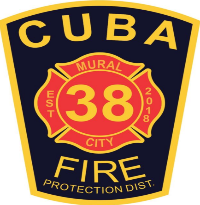 PO Box  511,  600 S Franklin Ave,  Cuba, MO 65453573-885-3366 | 573-885-0256Fax |www.cubamofire.comFireworks Permit ApplicationDate of Application:_______________Physical Address:____________________________________________  Business Name:________________________________________________Business Owner Name:____________________________Business OwnerPhone:__________________Email:_______________________________Property Owner Name:__________________________ Property Owner Phone:___________________Email:_______________________________Insurance 1,000,000.00 Liability: YES / NO (attach copy)   Tent Material:__________  Width:____________ Length:_____________Cuba City Limits:Yes / No    Fire Extinguisher: Yes / No    Emergency Lighting: Yes / No     Exit Lights: Yes / No ** Certificate of occupancy is vaid from June 20 through July 10. Any extension must be approved by the Fire Marshal.Signature of OwnerApproved By:___________________________________ Title:______________________________ Permit Fee:______________________________Date Issued:_____________________________ Permit Number:____________________________Check #___________________  Date:__________________________  Received By:_________________________________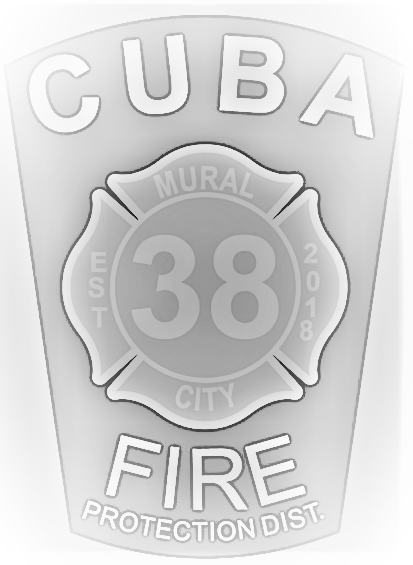 